Obsérvese que la República de Armenia, la República de Azerbaiyán, la República Kirguisa, la República de Tayikistán y la República de Uzbekistán son también signatarios del Documento C19/71.______________Consejo 2019
Ginebra, 10-20 de junio de 2019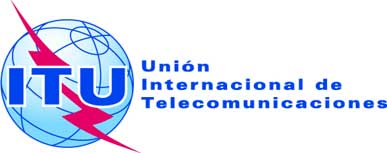 Punto del orden del día: PL 1.3Corrigéndum 2 al
Documento C19/71-S18 de junio de 2019Original: rusoNota del Secretario GeneralNota del Secretario GeneralCONTRIBUCIÓN DE LA FEDERACIÓN DE RUSIA, LA REPÚBLICA DE ARMENIA, 
LA REPÚBLICA DE AZERBAIYÁN, LA REPÚBLICA KIRGUISA, la República de tayikistán 
Y LA REPÚBLICA DE UZBEKISTÁNCONTRIBUCIÓN DE LA FEDERACIÓN DE RUSIA, LA REPÚBLICA DE ARMENIA, 
LA REPÚBLICA DE AZERBAIYÁN, LA REPÚBLICA KIRGUISA, la República de tayikistán 
Y LA REPÚBLICA DE UZBEKISTÁNPROPuestas para la revisión y fusión de las resoluciones 1336 y 1344PROPuestas para la revisión y fusión de las resoluciones 1336 y 1344